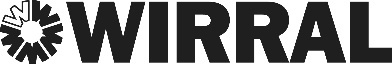 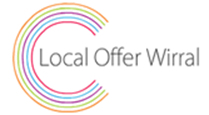 Project(s) under Consultation: (i) Designated Schools Grant (DSG) Management Plan Framework Proforma, & (ii) Consultation Questions and Responses ProformaLocal AuthorityConsultation Response Document Date 21 September 2020 Introduction The Local Authority are consulting on (i) Designated Schools Grant (DSG) Management Plan Framework Proforma, & (ii) Consultation Questions and Responses Proforma.Who is this for?The following stakeholders are invited to take part in the consultation: Parents/Carers and Young PeopleSEND & Inclusion ManagersSENCo Locality BoardsParent Carer Participation Wirral (PCPW)SEND Strategic GroupSEND Operational GroupInspection Steering GroupWirral Primary Headteacher GroupWirral Secondary Headteacher GroupWiSpHA (Wirral Special Headteachers Association)Others Consultation period The consultation will take place from week beginning Monday, 21st September 2020 and will last for at least a 15 calendar day period. It will be conducted by uploading the proposal to the Local Offer website and inviting all the stakeholders listed above to review, with this consultation form to be returned to the local authority SEN Team. The Proposal is on the Local Offer.Proposals We are proposing to decide on the proposal on or before Friday, 9th October 2020.Consultation FormQuestion 1: Do you agree with the proposal?Agree    Partially agree      Do not agree   
Consultation form completed by:
Name: Role: Date: Thank you for taking the time to participate in this consultation. 
Please return your consultation form to SESS@wirral.gov.uk as soon as practicable, but no later than Thursday, 8th October 2020.Consultation forms received after this date may not be considered.Comments: 